Det här är I Mörkret Med; Sveriges och troligen världens första podcast som spelas in i totalt mörker. Stort tack till vår samarbetspartner Svensk Skrivtolkning som gör det möjligt för fler att ta del av I Mörkret Med genom att texta våra avsnitt. Textade avsnitt hittar du på vår hemsida, imorkretmed.se .I Mörkret MedAleksa Lundberg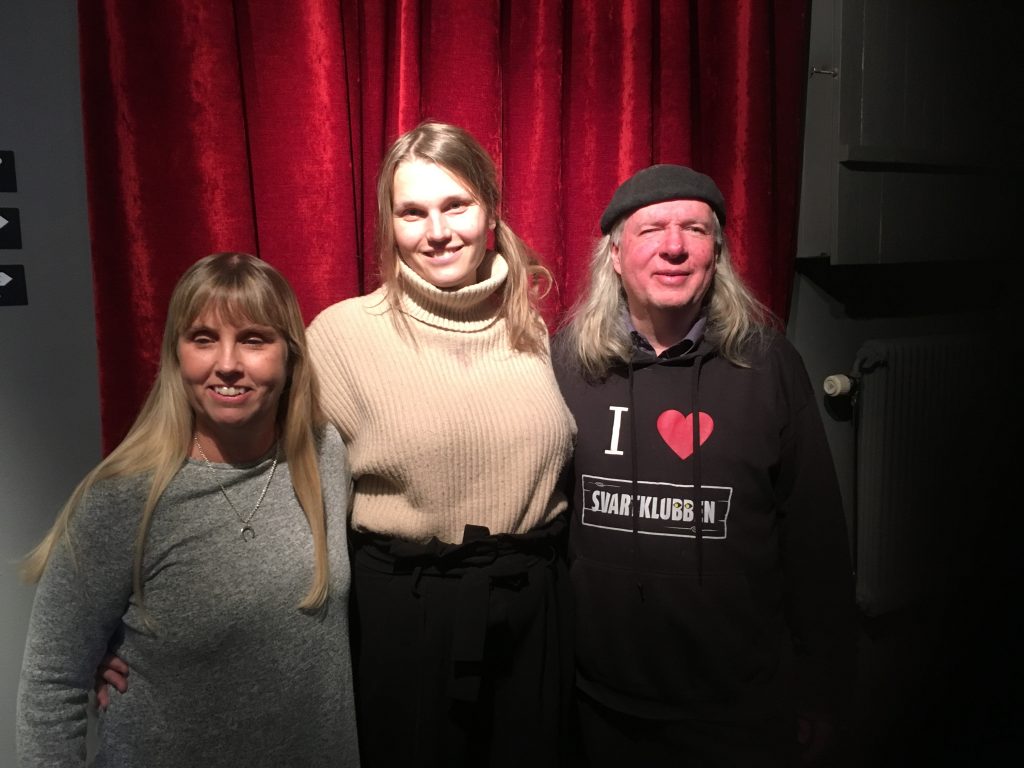 Foto: Anna Bergholtz, Aleksa Lundberg och Ulf NordquistIntro
Del 1: Möte med gästen
Pausmusik
Del 2: Samtal med gästenDel 3: Snabbfrågor
Avslut------------------------------------------
Intro
------------------------------------------Jan: Nu rullar det.Ulf: Rullar det?(knackningar)Ulf: Hej!Aleksa: Hej! Aleksa här.Ulf: Hej, Aleksa! Välkommen.Aleksa: Tack så jättemycket. Vad roligt.Ulf: Hur är läget med dig?Aleksa: Du, det är bara bra.Ulf: Härliga tider.Aleksa: Det ska bli väldigt spännande det här måste jag säga.Ulf: Ja, jag heter Ulf i alla fall och gör den här podden med Anna och är krögare här på Svartklubben.Aleksa: Åh, vad kul! Vem är den här lilla killen eller tjejen här då? Hunden?Ulf: Det är lilla Chanti.Aleksa: Hej, Chanti! Hej, sötnos.Jan: Det är Annas.Aleksa: Är det Annas? Ja, vad söt du var. Jag har en liten hund själv som heter Sofia. Hon är hos sin husse just nu, så att jag är verkligen in need of my dog (skrattar).Ulf: Men du, är du redo att gå in och sätta igång?Aleksa: Nu är jag redo.Ulf: För då ska vi gå in bakom den röda gardinen där borta.Aleksa: Åh, herregud.--Vinjett-- ------------------------------------------
Intro
------------------------------------------Anna: Kära lyssnare, jag som pratar heter Anna Bergholtz och jag är jätteglad över att presentera dagens gäst som jag har sett fram emot att bjuda in till mörkret. Men först vill jag påminna er om att ni kan prenumerera på I Mörkret Med. Det gör ni enkelt i en podcastapp, så missar ni inga avsnitt. Nu till dagens gäst: en modig och mångsidig kvinna som älskar att klappa katten eller hunden och dricka kaffe i sin ensamhet. Samtidigt väjer hon inte för att ta kampen för transpersoners rättigheter, eller att synas på scen eller i film. Hon föddes som Mattias i fel kropp, gjorde senare en könskorrigering - ett inte helt lätt beslut som också fått sina konsekvenser. Vi pratar om allt det här, om en betydande farmor, hatet mot oss som bryter normen, och mycket mer. Som vanligt bjuder Ulf Nordquist på livemusik. Ljudtekniker är Jan Dahlqvist. ”På scen kunde jag blomma ut”. Det här är I Mörkret Med skådespelaren, journalisten, och transaktivisten Aleksa Lundberg.------------------------------------------
Möte med gästen
------------------------------------------Ulf: Nu ska du nog ta tag i mig, annars blir det kanske inte så bra.Aleksa: Det kan jag bara tänka mig.Ulf: Så smyger vi inåt. Vet du vad, vi kanske ska ropa lite. Anna?Anna: Ja?Ulf: Nu kommer vi.Anna: Ja!Ulf: Och kommer fram till öppningen här. Då tar vi lite höger.Aleksa: Åh Gud, vad läskigt (skrattar). En matta till.Ulf: En matta till har vi här. Aleksa: Kolla. Wow.Ulf: Nu närmar vi oss Anna här borta, som sitter och väntar på dig.Anna: Hej!Aleksa: Halloj.Ulf: Får jag byta hand på dig? Eller är du vänster- eller högerhänt?Aleksa: Jag är högerhänt.Ulf: För din stol är i varje fall där. Jag vet inte varför jag vill sätta folks högerhand på stolen, men jag vill det i alla fall. Där har du stolen, och så ska du vända dig åt andra hållet. Där borta har du Anna.Aleksa: Såhär? Är det det här som är stolen?Ulf: Ja, det jag satte handen på var stolen.Anna: Akta mikrofonen så du inte slår huvudet i den.Ulf: Javisst, micken är där. Sitter den bra så, tror du? Det är bra om du pratar genom puffskyddet in i micken.Aleksa: Nu måste jag nästan känna med min näsa. Vad är det? Där är det (skrattar). Nu känns det bra.Ulf: Nu har du koll på läget.Aleksa: Jag tror det.Ulf: Jag tror att jag lämnar dig och Anna…Aleksa: Åt vårt öde.Anna: (skrattar) Här kommer min hand, Aleksa.Aleksa: Ja, var är du någonstans? Där. Hej!Anna: Hej! Vad kul!Aleksa: Ja, jätteroligt!Anna: Jag är verkligen glad att du är här.Aleksa: Detsamma. Vilken upplevelse!Anna: Ja, hur känns det?Aleksa: Mina ögon försöker justera sig för att få in det här mörkerseendet, men det kommer inte. Det är en spännande upplevelse. Lite småläskigt, men kul.Anna: Vad är det som är läskigt, då?Aleksa: Att man har kontrollen över synen, tror jag. Jag är lite av en kontrollmänniska och med synen brukar jag hålla koll: ”Där är det, där är det”. När det försvinner är det som att jag blir extra vaksam på något vis.Anna: Är det första gången du är på ett sånt här ställe?Aleksa: Det är det absolut. Jag har aldrig haft den här erfarenheten förut, så när jag fick ditt mejl var det första jag gjorde att tacka ja. Den här erfarenheten ville jag ha.Anna: Vad roligt. Det är vi jätteglada för, det är ju det vi hoppas att kunna ge våra gäster. Det är fantastiskt kul att ha dig här, och du är i trygga händer.Aleksa: Det förstår jag. På det viset är jag lugn.Anna: Ulf är ju här mer eller mindre varje kväll och jobbar.Aleksa: Juste. Är det här då som en restaurang vi sitter i nu?Anna: Ja, Ulf kan ju berätta lite var vi är någonstans.Aleksa: Ja! Gud vad spännande.Anna: Det här är ju hans ställe, jag är bara här och gör podden.Ulf: Det här är Svartklubben, där vi erbjuder mat och musik i mörker. Idén är ju rätt mycket att genom praktisk erfarenhet få större insikt i vad det handlar om att inte se. Jag tänker att vi ska bjussa på det som är unikt med varje person. Det är viktigt att vi vågar göra det; utnyttja oss av det som vi är och det som gör att vi sticker ut. För det är det som gör att det blir en stark upplevelse, att vi vågar berätta det och inte håller undan det. Det är ju så lätt att gömma undan, och man ska hela tiden vara som alla andra. Då tänker jag att det här är ett bra sätt att berätta något.(surrande ljud)Anna: Och just nu, när vi sitter här, så hör du kanske att det pågår lite förberedelser inför kvällen. Det lagas lite mat?Ulf: Ja, så är det.Aleksa: Ah, det är det. Är det någon borr?Anna: (skrattar) Det är så det lagas mat här.Aleksa: De borrar hårda biffar.Ulf: Ärligt talat så vet jag inte vad det där är för ljud, men det är helt klart ett ljud som dök upp.Aleksa: En reflektion är ju att man blir lugnare. Spänningen man brukar ha i pannan, precis vid ögonen, slappnar av helt och hållet. Det är ju fantastiskt.Anna: Vi ses om en stund Ulf, när du ska komma in med lite ät- och drickbart till oss.Ulf: Jag återkommer.Anna: Yes. Aleksa, berätta med egna ord vem du är.Aleksa: Jag heter som sagt Aleksa Lundberg, jag är skådespelare och journalist och jag jobbar mycket med att sätta fokus på transfrågor. Förutom då att skådespela och skriva artiklar så ser jag även till att vara ute och föreläsa. Jag släppte en bok nu i höstas som heter Bögtjejen, och den är jag ute och pratar rätt mycket om i författarsamtal och sådär.Anna: Om du skulle beskriva dina egenskaper?Aleksa: Oj, sådär. Det är så lätt att prata om sig själv som yrkesmänniska.Anna: Ja, visst är det oftast så man gör?Aleksa: Ja, verkligen. Varför är det så egentligen?Anna: Jag vet inte, vad tror du?Aleksa: Säkert att vi lever i ett arbetarsamhälle där man ska vara effektiv och duktig. Man skapar sin identitet mycket i vad man tillför, känns det som. Men som människa är jag nog rätt egensinnig, tycker mycket om att vara själv. Lite social ensamvarg skulle man kunna säga. Jag har till exempel inget emot att stanna hemma och inte träffa eller ens prata med någon om jag är ledig. Sen har jag ju såklart mina vänner och min familj som är jätteviktiga för mig. Om jag ska försöka sammanfatta mig själv, så är jag nog en arbetsmyra, social ensamvarg, och lite splittrad skulle jag nog säga (skrattar).Anna: På vilket sätt?Aleksa: Det märker man ju också då, för att prata yrke, att jag gör många saker samtidigt. Det sammanfattar mig nog rätt mycket som person. Jag har svårt att välja ibland och kan tycka att många saker är roliga och jag vill inte välja bort. Ena dagen kanske jag tycker det är jättekul att tycka på Netflix om man är ledig, eller så blir det mycket partaj i en socialare period.Anna: Du låter ganska lik mig, faktiskt. Aleksa: Är det så?Anna: Ja, jag jobbar ju som journalist, jag föreläser, skriver barnböcker, modererar konferenser, gör podden här. Jag tycker om att umgås med mina vänner som betyder mycket för mig, men jag har också ett oerhört stort av att vara ensam och vara hemma. Jag tycker om att vara hemma.Aleksa: Ja men visst är det skönt?Anna: Vad gör du när du är hemma då?Aleksa: Klappar katten, går ut med hunden, tittar mycket på dokumentärer, läser, brygger kaffe - som är en viktig ingrediens i mitt liv – och ibland bara slökollar på dåliga serier, kort och gott.Anna: När skulle du säga att du trivs som fisken i vattnet?Aleksa: Åh gud, vilken svår fråga. Det är vid lite olika tillfällen. Ibland kan det vara när man är ute och föreläser och liksom känner ”Idag gick det bra, det var många intressanta möten”. Folk kanske kom fram och berättade om sina livserfarenheter, och så blev det ett intressant utbyte. Då trivs jag ofta väldigt bra. Men det kan också bara vara av att jag sitter och har en tidning framför mig, sitter och funderar på nästa projekt; ”Ska jag skriva en bok nästa gång?” eller ”Ska jag gå vidare med den här idén till tv-serie”, eller vad det nu är man sitter och fnular på. Och dricker sitt kaffe och mår gött. Då trivs jag också rätt så bra. Just nu så trivs jag faktiskt väldigt bra, för att jag är i en bytesprocess med min lägenhet. Jag ska byta till en större, så att nu sitter jag och myser om kvällarna med att i huvudet inreda den lägenheten i förväg.Anna: Tycker du det är kul med inredning?Aleksa: Älskar inredning.Anna: Det gör jag med (skrattar).Aleksa: Är det sant?Anna: Ja.Aleksa: Får jag vara fräck och fråga då…Anna: Ja, fråga på.Aleksa: Jag märker ju att det visuella är väldigt viktigt i min värld när jag inreder. Men när livet är såhär, så att det sinnet inte existerar, hur tänker man på inredning då?Anna: Jag har ju sett tidigare. Jag blev blind när jag var 24 och jag är 41 nu. Så att jag har alltid tyckt att det var roligt med inredning, färg och form. Jag har det hemifrån. Jag fick hjälpa till och göra om i mitt rum när jag var barn och så. Det är ju lite jobbigt och frustrerande idag, för att även om jag får beskrivet för mig så kan till exempel färger vara många olika nyanser. Men sen är det ju också mycket material och former. Mycket sånt känner man ju. Sen är det ju också väldigt mycket känslan när man kliver in i en lägenhet. Oavsett om man tittar eller inte så är det ju en känsla i rummet.Aleksa: Ja, precis. Men coolt, för jag tänkte annars att man känner sig fram väldigt mycket. Nu tar jag på väggen här medans jag pratar. Det är någon känsla där också, i material.Anna: Absolut. Visst är det det. Nu har det ju vart väldigt mycket sammet och plyschaktigt, det är mycket det på soffor. Det är väldigt mysigt och ger en varm känsla. Ett tag var det ju såna här soffor som skulle vara lite sträva i tyget, dem gillar inte jag.Aleksa: Nej, jag håller med dig. Jag håller också på att kolla på sammetssoffor just nu faktiskt.Anna: Men du, nu ska vi fortsätta prata om dig, men innan vi gör det ska vi faktiskt släppa in Ulf igen. Du ska få lite ät- och drickbart.Aleksa: Åh gud, vad mysigt.Anna: Det blir något litet att testa på.Ulf: Aleksa.Aleksa: Jajamän.Ulf: Jag ställer en liten skål framför dig som jag tycker att du ska undersöka.Aleksa: Åh, vad spännande.Anna: Och nu vet jag att du är vegan, så jag har varit noga med det. Så att du vet det.Aleksa: Ja. Åh! Vad surt godis.Anna: Var det surt? (skrattar) Jag visste inte det, förlåt.Aleksa: Mmm, nu så är det borta. Gud vad gott. Lakrits? Åh!Anna: Du får stoppa i dig alla samtidigt (skrattar).Aleksa: Jag går verkligen in i ett ”primal state” här. Jag känner liksom på allt.Anna: Jag tror att det är tre olika sorter där i.Aleksa: Nu känner jag på den här skålen, jag försöker förstå hur den ser ut. Det är en sån här avlångt rund sak.Anna: Är det skålen eller? Jag måste se. Ah, den är rätt stor.Aleksa: Ja, visst är den det?Anna: Den känns så.Aleksa: Nu börjar jag få ett hum om det vi pratade om tidigare, det här med hur man liksom ser hur saker ser ut. Nu tycker jag mig se hur skålen ser ut.Anna: Får du bild av färgen också?Aleksa: Vit.Anna: Är den vit, Ulf? Han försvann igen.Ulf: Nu är vi bortom min kunskap.Anna: Har du inte koll på inredningen, Ulf? (skrattar)Ulf: Dessvärre vet jag inte vad den där skålen har för färg, men jag kan såklart gå och ta reda på det. Aleksa, när man har käkat godis en stund så behöver man ett glas tänker jag. Och har man ett glas så borde man ha någonting i den.Aleksa: Det borde man.Ulf: Här kommer det. Och då borde man ha en öppnare. Eller hur?Aleksa: Ja, du har tänkt på allt.Ulf: Nu ska det dock bli spännande.Aleksa: Det ska det verkligen bli (skrattar).Ulf: Jag föreslår att du tar öppnaren och häller ur flaskan i glaset.Aleksa: Det här kan alltså bli slabbigt, va?Ulf: Nej.Anna: Det låter bra än så länge. Där åkte korken. Eller kapsylen eller vad det heter.Aleksa: Där åkte den. So far so good. Och där har vi den.(Ljud av porlande mineralvatten)Ulf: Vill man vara lite orolig kan man sticka ner ett pekfinger med den hand som är ledig och eventuellt möta bubblet som kommer.Aleksa: Oj, det var mycket kvar där. Jag har ett finger lite… Nu var det klart. Åh, jag vill veta vad det här är. Vad spännande. Det är bubbelvatten!Anna: Ja, så det var inte mer spännande än så.Aleksa: Jag exotifierar min tillfälliga blindhet här.Anna: Ja, jag ska ta en godisbit jag med. Det är veganskt godis det här.Aleksa: Ja men det är det?Anna: Självklart är det det.Aleksa: Ni ger mig en resa i alla möjliga erfarenheter här.Anna: Den var stark.Aleksa: Mm, eller hur?Anna: Där är någonting också som är inpackat. Jag vet inte riktigt om det är mjukt eller hårt. Du får testa sen.Aleksa: Jag tror att det är sån här Banana Skids.Anna: Mhm!Aleksa: Som är extremt goda.Anna: Det ska vara något med banan ja.Aleksa: Precis, det är lite av mitt favoritgodis också faktiskt.Anna: Vad bra. Du tog det på pappret? Kände igen det?Aleksa: Mm. Den här känslan att de är lite hårda men man kan ändå böja dem.Anna: Förresten, jag ska öppna min vatten bara. Har du öppnaren där?Aleksa: Åh, vad spännande. Ja men visst. Nu får du ursäkta, jag har suttit och kladdat på min Banana Skid här samtidigt, så den kanske är lite kladdig. Var är du, Anna?(knackningar)Anna: Här är jag. Jag knackar i bordet här.Aleksa: Nu knackar du. Nu får jag börja använda mig av mina händer.Anna: Där!Aleksa: Där är du.Anna: Var har du öppnaren?Aleksa: Där kommer den.Anna: Ja, den var lite kladdig (skrattar).Aleksa: Här sitter jag och smyg…Anna: Det får man. Det är så praktiskt att sitta och smyga med saker i mörkret.Aleksa: Ja, verkligen! I can get away with everything now (skrattar).Anna: Precis.(Ljud av porlande mineralvatten)Anna: Jag har ju läst din fantastiska bok, Bögtjejen. Jag sträckläste den.Aleksa: Åh, gud vad kul. Tack!Anna: Så jag har läst en del om ditt liv men jag tänker att alla som lyssnar på I Mörkret Med kanske inte vet. Om vi backar tillbaks till din barndom, hur skulle du beskriva den?Aleksa: Den var ju inte jättehärlig alla gånger. Som jag beskriver i boken så var jag dels utsatt för våld i hemmet, men jag hade ju också tankar om kön och könsidentitet och såna grejer. Jag ville ju få vara flicka – det man socialt menar med att vara flicka. Ha på sig klänningar, ha långt hår och såna grejer. Men när man blev lite äldre, typ när man skulle börja i lågstadiet, blev det ju väldigt tydligt att man går över en gräns och inte kan fortsätta som man gjort när man var ”lill-liten”. ”Du är en stor pojke nu, Mattias” sa min mamma till mig. Jag hette Mattias förut. ”Så det är dags att lägga tjejkläderna i teaterlådan”. Det var mycket besvikelse minns jag, samtidigt som jag hade en fristad hemma hos min farmor som jag var hos väldigt ofta. Henne älskade jag väldigt, väldigt mycket. Hon var inte lika hård med den här typen av regler mot just mig. Hon var väldigt fin med mig, och lät mig ha på mig klänningar och ärva hennes handväskor. Det var också mycket det här att om jag kände mig ledsen från hemifrån, eller att det hade hänt något jobbigt i skolan, så kunde jag alltid komma till farmor och hon förstod. Men farmor var ju också den som introducerade mig till After Dark med Christer Lindarw.Anna: Jaha!Aleksa: Det kan man inte tro.Anna: Och vad har det betytt?Aleksa: Det har betytt allt för mig. Eller allt låter så stort, men just när man var i den åldern att man slogs med tankarna om kön och könsidentitet, och hade blivit så pass gammal att man förstod att det här inte var okej för en pojke att göra, men ändå hade de här känslorna och viljan att få klä mig som en tjej och se ut som en tjej och leka med de andra tjejerna och sådär. Att då bli introducerad till en värld där det var på det sättet där de var öppet homosexuella som klädde sig i tjejkläder, och att det fanns ett namn för det, det var dragshow. Sen är ju inte jag draq queen, men då var ju det den referensen jag hade. Det var ju jättestort. Jag började fantisera om att det en dag faktiskt kunde bli så, att jag också fick ”vara som de andra tjejerna”, att det fanns en värld där det accepterades och att man själv kanske kunde stå där på scenen med Christer och Lasse någon gång och ha det gött.Anna: Hur mycket visste du själv? Idag vet man kanske lite mer att man kan födas i så att säga fel kropp.Aleksa: Det var ju lite samma sak för mig när jag var i 16-årsåldern, att jag inte visste. Det var ju som för alla andra på det sena 90-talet. Jag undrade väl lite grann över vad det var jag kände. Det började ju med att jag kom ut som bög, och sen kom jag ut som transtjej lite efteråt, men vägen dit hade ju varit att i rollen som bög hade jag ju kunnat experimentera med könsuttrycken, börjat draga och börjat leka med tanken ”Kanske man skulle leva som drag queen på heltid?”. Jag förstod inte själv vad jag menade med det, men det var liksom så jag kunde förklara det för mig själv. Jag sa det till en kompis minns jag, Irini, som blev jätteförvånad och bara ”drag på heltid har jag aldrig hört talas om”. Men sen, när jag var i drag i Pride Park 1999 – det var min andra Pride någonsin och jag hade fått nya bögkompisar och levt ett tag med att draga – så såg jag några snygga tjejer i parken, och jag tänkte instinktivt, eftersom att jag själv var fördomsfull som alla andra, ”Lesbiska ser väl inte ut sådär? Vad fan gör de här?” (skrattar). De stod i stilettklackar, korta kjolar, och jättetuttar som vällde ut över alla håll och kanter. Men så delade de ut flyers, så jag gick fram till de i ren nyfikenhet och tog en sån, och så gick jag bort lite för mig själv och läste. Och så stod det ”RFTS” som rubrik, och det betydde Riksförbundet för transsexuella, och jag förstod inte så mycket för jag hade ingen koll på terminologi eller någonting. Så jag tittade mot dem och bara ”Jaha, vad är det här för konstig förening?”, och så läste jag vidare där det stod någonting i stil med ”En transsexuell är född i fel kropp och önskar göra en korrigering för att hamna i sin rätta identitet”. Någonting sånt där. Och jag tittade tillbaka, och tankarna for lite. Då föll polletten ner: ”De är födda som snubbar alltså”. Det var ju någon euforisk känsla i mig: ”Nu landar alla pusselbitar rätt”. Nu fattade jag vad det var jag gått och saknat eller känt sen jag var liten och inte fick vara den här Malin eller Aurora som jag kallade mig själv ibland. Men sen är det klart att det inte var någon raksträcka i framgång därefter, utan då började ju en process där jag tänkte väldigt mycket. ”Vad innebär det här då och varför dras jag till det här? Vad är det jag menar?”. Men rätt snart efter så kom jag ändå ut med att jag själv var transsexuell. Jag var som de här tjejerna och jag tror till och med att jag tänkte ”Kan det bli såhär bra finns det ju ingenting att hålla tillbaka med”. För jag tyckte att de såg ut som snygga tjejer. Men sen kom jag ut och ångrade att jag hade kommit ut, för jag kände att jag inte var redo att säga det till folk än.Anna: Vad var det som gjorde att du kände så då?Aleksa: Det hade gått väldigt snabbt. Jag tror att jag hade träffat de där tjejerna och så hade det bara gått några veckor tills jag kom ut för min kompis Jonas. Då fick jag kalla fötter och tog tillbaka det. ”Du, det där stämmer inte. Jag är bög, inte transsexuell”. Sen gick det en sommar däremellan då jag funderade mycket. Den här viljan att få göra den här korrigeringen återkom ändå. Och så tänkte jag då efter sommaren, ”Nu är jag nog säker. Nu tänker jag komma ut, för det är det här jag vill göra. Det får bära eller brista”. Jag försöker förklara det vid några tillfällen i boken, att det är svårt att veta. Det går liksom inte att intellektuellt tänka sig fram till ett sånt här beslut, utan man måste liksom lita på sina känslor, och de svajar ju ibland. Så till slut blev det ju att jag ändå ville det så pass mycket att jag bestämde mig för att komma ut. Det var väl någon gång i slutet på hösten/början på vintern samma år – typ ett halvår efter att jag hade träffat de där tjejerna första gången – som jag började komma ut för den större massan av min omgivning. Min klass, och föräldrar och sådär. Jag går ju som sagt på gymnasiet då och är 17.Anna: Vad fick du för reaktioner?Aleksa: Blandade. Min mamma blev extremt orolig för mig, och tänkte ”Det här stämmer inte. Jag har fött en son, inte en dotter”.Anna: Man skulle ju ändå kunna tänka sig att din mamma har sett det här och liksom ”Nu faller pusselbitarna på plats”, även för henne?Aleksa: Absolut.Anna: Var det någon förnekelse tror du?Aleksa: Det kan ha varit så. Hennes mantra hade ju hela mitt liv varit att det här är en fas som går över. ”Så länge vi uppmuntrar honom i det han vill göra så är det ingen fara. Han kommer växa upp till att bli en trygg heteroman”. Det var ju så hon tänkte när jag var liten. När jag kom ut så blev det väl någon process även för henne.Anna: Ja, såklart.Aleksa: Ja, men idag är ju hon HBTQ-aktivist deluxe. Hon hatar allt som har med fördomar mot HBTQ-personer att göra, och sitter och svär mot TV:n om någon säger något plumpt. Så den här processen var ju förhållandevis kort, det tog henne kanske något år innan hon var med på tåget. Sen dess har hon ju varit en jättestöttepelare i mitt liv.Anna: Och andra runt omkring dig? Vänner?Aleksa: Det var faktiskt väldigt mycket stöd.Anna: Du tog till slut beslutet att göra den här operationen och könskorrigeringen, men du beskriver också i boken att du hade väldigt mycket funderingar ända in på operationsbordet, och även efteråt. Men att ta det här beslutet är ju ändå oerhört modigt.Aleksa: Ja, det blev ju på det här sättet för att jag tryckte undan mina ångerkänslor. Det var ju som ett krig i mig där ena sidan absolut var tvungen att få göra den här operationen, och andra sidan var som en frökenperson som stod och bara ”Är du verkligen säker nu? Ska du verkligen göra det här?”. Man kan ju inte leva i den limbon av ”ska jag, ska jag inte” hela tiden. Så till slut var ju en sida tvungen att vinna, och det var just den här ”Jag behöver göra den här operationen för att bli hel”, och då var det hela vägen in i kaklet. ”Jag ska göra den här operationen”. Men efter operationen hände någonting som man brukar kalla för post-op depression. Man har gått igenom allting, allt är klart, man är på den platsen som man har kämpat i flera år för att få vara på och så är det helt plötsligt bara tyst. ”Vad händer nu då? Vad ska jag kämpa för nu?”. Det tog väl ett tag innan det inföll sig, men det var också i kombination med att jag märkte att jag inte blev bemött på det vis som jag hade föreställt mig. Jag blev inte sedd som tjej i alla lägen trots att jag hade gjort operationen. Det gick att se på min kropp och på mitt ansikte att jag faktiskt hade gjort en könskorrigering, och vissa reagerade på det. Då tänkte jag ”Vad var vitsen då? Om jag ändå ska bli motbekräftad, varför har jag lagt ner all den här energin och utsatt min kropp för enorma påfrestningar”. Det är ju väldigt påfrestande för kroppen att man byter ut ett kroppshormon mot ett annat.Anna: Men känner du att det var rätt beslut?Aleksa: Ja och nej. Beroende på (skrattar). Jag identifierar mig ju som kvinna, och jag ångrar mig inte på det sättet som man kan tänka sig att man menar när man säger ”ånger”. Däremot är jag ju feminist, så jag har ju olika analyser. Handlar det bara om sociala koder, det här med kön och könsroller? Då är det ju fullkomligt onödigt att göra en könskorrigering. Då borde man inte göra det. Men om det finns en biologisk förklaring till att min hjärna mår bäst av att uppleva att kroppen är kvinnlig, då finns det ju en vits med det. Det finns ju forskning - och det är det man jobbar efter i de här könsidentitetsteamen - som pekar på att ungefär 1% av världens befolkning är transsexuella, och den siffran är bestående över hela världen, oavsett vilken kultur vi pratar om. Den tes man jobbar utefter då är att hjärnan utvecklas i ett stadie när man ligger som foster, och resten utav kroppen utvecklas i ett annat stadie. Då badar då först hjärnan i sina hormonnivåer, och där skapas en uppfattning om att man är man eller kvinna. Sen kommer förhoppningsvis samma hormon ut i kroppen, testosteron eller östrogen som dominerande hormon. Hos transsexuella individer är det här då en kolliderande process, det går åt två olika håll. Hjärnan får sin process och kanske utvecklar att man är kvinna, som i mitt fall, och resten av kroppen utvecklas till man. Det är en diskussion om det här just nu. ”Vadå könet sitter i hjärnan”, det här med biologism och att vi ska tillbaka till något gammalt tänk, men det är det ju inte för det här handlar inte om att vi har olika hjärnor utifrån om vi är bra eller dåliga på matte, eller vad vi fattar intellektuellt eller sådär, utan det här handlar om hur vi uppfattar våra kroppar.Anna: Vad tror du själv då?Aleksa: Eftersom läkare jobbar med den teorin så är det ju ingenting som de bara hittar på, utan det forskas ju på det, men jag tror att vi behöver ta reda på lite mer om vad som gäller. Är vetenskapsmännen enade eller är det inte så? Och i såna fall, vad säger de andra vetenskapspersonerna som tycker att det här är humbug?Anna: Finns det olika teorier om det?Aleksa: Nej, utan den schismen jag känner till är den här lite mer vetenskapliga sidan vs vissa feministiska falanger som menar att kön bara är fortplantning och resten är genus. Det finns ju ett bråk mellan feminister och transaktivister. Inte alla feminister, såklart, utan en liten falang som menar att det här är ett sätt att återta gamla könsroller och man ska få tillbaka det här tänket med könet i hjärnan, och det följer av idealbilder av – och då pratar man främst om transkvinnor – att män tar på sig rollen av att vara kvinna och approprierar den rollen, och på så sätt också tar sig in i kvinnoseparatistiska sammanhang. Att det här helt enkelt är en del av patriarkatet. Patriarkatet i kvinnokläder. Det tror jag verkligen inte på, det är en konspirationsteori. Däremot är jag väldigt nyfiken på den här mer vetenskapliga sidan av det hela. Jag tror att det landar i att det behöver forskas mer på det här området, men min personliga agenda idag är inte att det ska bevisas åt något håll överhuvudtaget. Jag har gjort den här operationen, jag ser ut som jag ser ut, jag låter som jag låter, jag är den jag är, och jag är fine med det. Så oavsett vad man kommer fram till - vetenskapligt, sociologiskt, eller på något annat sätt – så är det bara, and I don’t care.Anna: Jag läste att majoriteten av personer som är transsexuella och har genomgått en könskorrigering mår bättre efteråt.Aleksa: Exakt, och det finns vetenskapligt bevisat. Av alla oss som har gjort det här mår merparten bättre än innan de gjorde operationen. Så det är ju ett argument till att man får fortsätta, eller att man inte ska se det som en del av patriarkatet eller så.Anna: När jag gick i åttonde klass så fick vi i uppgift i skolan att redovisa och recensera en bok, och då läste jag Mitt liv av Caroline Cossey.Aleksa: Är det sant? That’s an odd choice. Men a very good one.Anna: Ja, och jag älskade den boken. Jag vet inte, det var liksom någonting som rörde om i mig tror jag. För de lyssnare som inte vet vem Caroline Cossey är, hon är ju ganska känd som Bondbrud men föddes också som pojke då. Och det är då hennes berättelse om hennes liv. Hon gjorde också senare en könskorrigering. Det här måste ha vart på 70, 80-talet. Men alla mina klasskamrater tyckte ju att jag var jättekonstig som berättade om den där boken. Jag själv blev sjuk i en reumatisk sjukdom när jag var barn, så jag har varit mycket på sjukhuset och har mött människor av olika slag som har gått igenom saker i livet. Jag tänkte nog själv ”Det är väl inte så konstigt om det är så att man kan födas i fel kropp”, lika väl som man kan födas utan en tå. Lite så. Det är väl inte så konstigt, tyckte jag.Aleksa: Eller hur? Jag tycker inte heller det. Jag tror att det som gör att folk, och främst feminister, blir oroliga utav att man pratar om fel kropp och sådär är att it all comes down to hjärnan, och det är ju ett trauma för kvinnofrågor. Kvinnor har ju i alla tider blivit diskrimenade på grund av att vi har ansetts vara intellektuellt underlägsna. Det är grunden till att man från just feministisk håll kan tycka att det här är skevt. Att man pratar om kön i hjärnan och så.Anna: Det är spännande. Vi får se om de kommer fram med något vetenskapligt till slut.Aleksa: Ja, precis. Jag ska faktiskt börja gräva i det här på riktigt har jag bestämt mig för. Förhoppningsvis kommer jag kunna sammanställa vad jag har kommit fram till, genom att prata med både feminister, läkarna på könsidentitetsteamet, transsexuella, och alla som kan tänkas ha en åsikt i frågan.Anna: Vet du, Aleksa, vi ska fortsätta prata lite om din skådespelarkarriär tänkte jag, men först ska vi släppa in Ulf med lite musik.------------------------------------------
Pausmusik
------------------------------------------(Gitarrspel och sång)Jag behövsOch du behövsVi kan ge varandra nåtOm vi törsAtt se varannOch de gåvor vi har fåttDå blir olikheten en styrkaOch vi kan ge nåt till varannFör tillsammans måste vara vägenSom leder ända framLåt oss bygga en värld för människorAlla människorDär du och jag kan hjälpas åtOch göra det vi kanDet låter naivt och löjligtMen det är ändå möjligtTrots allt är det du och jagSom bygger morgondanVarje röstSom blir hördDen väcker upp en ny idéVi behövsAllihopFör vi har någonting att geMångfald blir till styrkaOch ökad kvalitetSå låt många blommor växaLåt alla vara medOch bygga en värld för människorAlla människorDär du och jag kan hjälpas åtOch göra det vi kanDet låter naivt och löjligtMen det är ändå möjligtFör trots allt är det du och jagSom bygger morgondanJag behövsOch du behövsOch vi ska bygga morgondan------------------------------------------
Samtal med gästen
------------------------------------------Anna: Tack Ulf.(applåder)Aleksa: Wow!Anna: Jag kände nästan på mig att du skulle välja den låten idag, Ulf.Aleksa: Grym.Ulf: Det kände jag också. Jag stod här borta och lyssnade på vad ni pratade om och så kom jag på att ”Den där ska jag sjunga idag”.Aleksa: Fan vilken grym låt!Anna: Ja, den är bra.Aleksa: Härligt.Anna: Ja, vad tänker du Aleksa?Aleksa: Jag blev lite rörd. Väldigt skön och underbart fin låt. Jag blev lite rörd helt enkelt.Anna: Vi människor komplicerar saker och ting så mycket ibland. Aleksa: Verkligen. Det ska vara på så många olika sätt hela tiden, och man ska vara cool, klättra karriärmässigt, vara snyggast på skolgården eller vad det nu är. Det är bättre att vi ser att vi behöver varandra. För det är ju så.Anna: Aleksa, vad tänker du att samhället skulle behöva göra för att personer… Säger man transsexuella?Aleksa: Ja.Anna: För det är ju begreppen också. Man är så rädd att säga fel.Aleksa: Det ska man inte vara. I alla fall inte när man pratar med mig. Jag är transsexuell, så att om du pratar om mig så är transsexuell rätt. Sen finns det ett paraplybegrepp som heter transperson, och då menar man ju alla typer av transuttryck.Anna: Ja, vi har ju haft Claes Schmidt/Sara Lund här också, och han identifierar sig som man men klär sig i kvinnokläder.Aleksa: Ja, han är ju transvestit. Och en transvestit är ju också rätt väsensskild från drag queens, till exempel. Och drag queen och transvestit är ju också en helt annan grej än att vara transsexuell. Nu har det ju också börjat komma fram nya begrepp och identiteter, eller åtminstone att man har börjat sätta ord på en känsla av att inte tillhöra kön alls, som ickebinär till exempel, alltså att man inte tillhör något av de binära könen. Någonstans där är väl liksom det som jag har kommit fram till med mig själv också. Det finns ju en teori om att sexualitet finns på en skala, att vi inte kan säga att vi är hetero eller homo, utan att det är flytande någonstans däremellan. Kanske man är 90% hetero eller 80% homo till exempel (skrattar). Då tänker jag att det måste vara samma sak med kön. Speciellt om det stämmer med teorin om att kön är en massa signaler som kommer från hjärnan. Om det skulle vara så, förutom de kroppsliga attributen, så måste vi ju ha lite alla möjliga olika signaler. Det var ju någon vetenskapsman som var inne på det här att antingen svankar du eller så bestiger du. Det där kan ju bli rätt komiskt om man ser det som svart eller vitt, men ser man det i en skala av att vi alla svankar och bestiger på en gråskala så blir ju naturen rätt queer.Anna: Jag har en vän till mig som är bisexuell, men hon lever med en man och har gjort det i många, många år.Aleksa: Stackarn. Nej, jag skoja.Anna: (skrattar) När hon berättar att hon är bisexuell har ju folk så svårt att fatta eftersom att hon ändå lever med en man.Aleksa: ”Hur kan du då vara bi”, liksom.Anna: Ja, ”man måste ju välja något”. Måste man det? Nej.Aleksa: Nej men eller hur. Och det här är ju också väldigt intressant utifrån hur våra hjärnor funkar. Jag är väldigt inne på hjärnan idag märker jag. Vi har det här ständiga behovet av att kategorisera extremt komplexa verkligheter. På ett sätt behöver vi kanske det, för vi kan inte förstå allting på det vis det verkligen ser ut, om vi ska snacka om rymden och minsta molekyl som finns. Vi förenklar ju hela tiden. Men vad det gäller såna här saker: könstillhörighet, sexualitet. Där borde vi ju använda vår intelligens till att hitta nya boxar. Det är ju inte svårt att hitta nya normer och boxar som rymmer flera sätt att tillhöra ett kön på, eller att tända på någon, eller sådär.Anna: Men om jag återgår till den frågan, vad skulle du som är transsexuell önska att samhället blev bättre på?Aleksa: Jag önskar att vi slutade se på varandra som ”Vad kan du ge mig?”. Att vi kommer bort från det sättet att se på varandra, som kunder på en marknad nästan, och faktiskt börjar se på varandra som människor. Vad då gäller kön, varför är det viktigt för oss att någon är man eller kvinna? Varför är det viktigt för oss om någon är bög eller lesbisk eller straight? Who cares? Att vi börjar luckra upp de här ”sanningarna”.Anna: Hur kan man komma dit då, tror du?Aleksa: Jag är ju utav den bestämda uppfattningen att det här handlar mycket om det ekonomiska systemet som vi lever i idag. Det är liksom uppbyggt för att vi ska suga ut varandra. Det är några i toppen som tjänar enorma pengar på det arbete som de flesta av oss gör, och vi bråkar om småsmulor i princip. Jag tror att det är där homofobin, transfobin, och rasism kommer in. Att vi börjar kategorisera oss utefter kön och etnicitet så att vi kan kasta skit på varandra, och säga ”Jag ska i alla fall ha två kaksmulor och du ska inte ha någon”. Jag tror att allting hänger ihop, och jag tror att det ekonomiska systemet som det ser ut idag är en väldigt stor bov till väldigt mycket av den splittring som vi ser.Anna: Så du tror att det gör skillnad om man förändrar det ekonomiska systemet?Aleksa: Ja, det tror jag. Men det kommer ju fortfarande finnas HBTQ-fobier, rasism, ableism och såna saker. Jag tror absolut att vi måste omfördela resurser. Dels utefter vad planeten tål, men också ur en mänsklig aspekt. Åtminstone när det kommer till proportioner att vissa har ett överflöd och andra svälter.Anna: Jag känner själv funkofobin och hat mot människor som på något vis bryter normer. Jag har aldrig tidigare mött hat mot mig själv förrän för ett par månader sedan.(Gitarr och munspel):::: ANNONS ::::Anna: Nu till vår samarbetspartner Svensk Skrivtolkning, och Mohammed Shakrah som ska berätta om hur ett skrivtolkningsuppdrag kan gå till på universitetet.Mohammed: Universitetet hör av sig till vår samordnare och säger till exempel ”Vi har en student som ska läsa en kurs, och vi skulle behöva skrivtolkar som har särskild kunskap inom statsvetenskap”. Man vill alltid ha folk som har kunskap inom det område man tolkar, för att minska risken för att det blir feltolkningar helt enkelt. Vi säger att jag är den mest lämpade tolken för uppdraget. Då ser jag till att ta kontakt med föreläsare och berättar att jag är tolk, jag har tystnadsplikt, jag kommer jobba med att simultantexta tal åt en person som har hörselnedsättning, men ingenting utav det jag skriver sparas. ”Jag skulle behöva ta del av förberedelsematerial för att kunna läsa in mig på ämnet”. Då får vi materialet, läser in oss på det, och förbereder en massa förkortningar för långa och jobbiga begrepp som tar lång tid att skriva. Då är en viktig del i jobbet som skrivtolk att memorera så många förkortningar man bara kan för att kunna skriva så snabbt som möjligt. Sen så dyker jag upp tillsammans med en kollega, för att tolka på akademisk nivå är väldigt ansträngande då vi skriver samtidigt som vi lyssnar och inte får missa något. Så då turas man om och skriver i ungefär tio minuter var, och då har studenten en läsplatta eller sin egen dator framför sig och kan läsa vad vi skriver. Den som inte skriver för tillfället kallas för stödtolk, och det är stödtolkens roll att korrekturläsa min tolkning hela tiden för att korrigera ifall det skulle vara så att jag har skrivit fel eller missuppfattat någonting.Anna: Vill du veta mer? Gå in på skrivtolkning.se .:::: ANNONS ::::(Gitarr och munspel)Anna: Jag har ju aldrig tidigare mött hat mot mig själv förrän för ett par månader sedan, när någon hade skrivit ganska otäcka kommentarer på min Youtube-kanal. Jag har ju tänkt att jag ju ändå är blond och vit. Kvinna visserligen, men jag har ändå inte sett att jag är så utsatt på det viset utifrån att jag bryter normen. Men jag vet också att folk från NMR hade kommit fram till en kille i Almedalen som är ordförande för unga med synnedsättning, och sagt till honom att ”Kommer vi till makten så kommer såna som du inte finnas”. Och de hade gjort det när de såg att han var själv. Han hade blivit ledsagad en bit, gick själv en bit, och då passade de på att komma fram. Det är också otäckt när man inte ser. Man kan inte ens veta var de är eller hur de ser ut. Otäckt.Aleksa: Fy fan. För att svära i din podd.Anna: Det får man åt sånt (skrattar).Aleksa: Det är så vansinnigt obehagligt. De vill ju också att transpersoner och HBTQ-personer ska försvinna. Jag var i Almedalen när de hade sin manifestation, då de fick stå och skandera saker.Anna: Ja, det var förrförra året. Då var jag också där.Aleksa: Så himla obehagligt. Jag var ju där som journalist och bevakade, men jag grinade medan jag gick där med min lilla filmkamera. Jag gick i mångfaldsparaden och filmade den, och så kom NMR förbi och skanderade ”Ut med packet! Ut med packet!”. Och de har ju lärt sig exakt vad de får säga utan att åka dit. Så istället för att säga ”Heil Hitler”, som vi alla vet att de vill säga, så säger de ”Hell seger”. På tal om Youtube-kommentarer så fick jag det också. Jag la upp en film där jag hade dokumenterat NMR på min Youtube-kanal, och fick mängder med ”Hell seger” och sådär, och jag polisanmälde allt som jag tyckte att de borde kunna åka dit på. Det lades ju ner direkt.Anna: Varför det?Aleksa: Jag tror att det har med det här att göra, de använder sig av symboler som vi inte har kopplat till nazismen lika starkt. Det är någon stad där de har gått flera år på raken.Anna: Är det inte någonstans i Dalarna?Aleksa: Exakt. Jag var där, och de går ju där med barnvagnar. De har ju sin egna lilla sektkoloni där de föder upp barn som lär sig att nazismen är det rätta från att de är 0 år.Anna: Det är väldigt ofattbart. Kan man förändra deras sätt att tänka tror du?Aleksa: Nej, det tror jag inte. De är fanatiker och hjärntvättade. Nu kanske jag säger något jättekonstigt, och i så fall får du klippa det, men det var ju en sak när Hitler tog makten för det var ju liksom ett annat samhälle, det var inte lika upplyst som idag. Folk var fattiga, Hitler kom och sa ”Jag är er frälsare”, precis som Trump gör nu, ”Jag står på eran sida”. Det är därför jag ofta försöker göra den parallellen, för jag tycker att det hänger så tätt ihop med den ekonomiska biten. Då står ju Trump där och är en finansman, och säger ”Jag står på arbetarnas sida”. Det gör du inte alls. Du bara säger det, det är bara en retorik tagen ur luften. Men folk är tyvärr inte mer pålästa än att de röstar på honom. Jag tror att det var samma sak som hände med Hitler. Det var den här ekonomiska depressionen och man letade efter något nytt, man var arg på den politiska eliten. Men idag kan ju inte NMR komma till makten på samma sätt. Det märker man ju med SD som måste förklä sin rasism och nazism på ett annat sätt. Till exempel använder de HBTQ-frågor för att peka på invandrare och säga ”Titta, där är de verkliga homofoberna. Kom med oss så blir era rättigheter skyddade”, trots att det tydligt står i deras partiprogram att de inte vill att homosexuella ska få gifta sig, de vill återinföra tvångssterilisering för transsexuella, och så vidare. Så i dagens samhälle skulle ju NMR – på det sättet som de beter sig nu – aldrig kunna komma till makten om de inte gör det med våld.Anna: Men, Aleksa, jag tänker på att du ju har valt att vara offentlig som transperson och aktivt driva frågorna om rättvisa. Hur kommer det sig att du har valt att vara det? För du hade ju kunnat välja att inte vara öppen och inte synas.Aleksa: Det här är ju någonting jag har slagits med väldigt mycket i början. Jag hade precis gått ut scenskolan 2009-2010 och hade gjort en liten intervju i Ottar, den här sexualpolitiska tidningen. Så det var liksom lite oskyldigt, det är inte alla som läser Ottar. Sen när de började höra av sig från Aftonbladet och lite större media så började jag fråga mina kollegor, ”Vad tycker ni? Ska jag göra den här intervjun? Är det rätt väg att gå?”. Jag minns att de flesta sa ”Men Aleksa, om du bara inte pratar om det här så kommer ingen märka någonting. Det kommer åtminstone inte bli så vida känt att du är transsexuell.” På det viset skulle jag kunna göra vilka tjejroller som helst. Men jag hade ju redan kommit ut med min historia på scen på scenskolan, där jag gjorde min föreställning Infestus, som handlar om mitt liv. Jag hade ändå känt att det var viktigt att berätta om mitt liv från mitt perspektiv. ”Den här historien behöver komma ut”. Det var också av den anledningen som Ottar ville träffa mig, och då blev det någon beskrivning av mig som den första transsexuella personen som är öppen med det och har gått på en statlig scenskola. Jag tänkte ”Oj, det här vet jag inte om jag vill gå vidare med”. Det var därför jag blev tveksam. Men det klart att det var fantastiskt att precis ha gått ut från scenskolan och bli uppvaktad av media, och att man hade en unik selling point, en USP har jag fått lära mig att det heter.Anna: Juste, unique selling point.Aleksa: Jag valde till slut att göra den här intervjun i Aftonbladet. Jag tror till och med att det var någon helgbilaga, så det var ju väldigt ”säljigt”, ”Ooh, Alexa föddes som man, idag är hon den snyggaste tjejen på stan”. Det var en sån artikel liksom. Jag var väldigt missnöjd efter den, jag kände ”Gud, det här vill jag inte ställa upp på”, och så kände jag ”Jag ställer inte upp på mer sånt här”, så jag började tacka nej till intervjuer som hade med just trans att göra. Jag hade min föreställning Infestus, jag hade ett politiskt budskap, jag blev mer och mer insatt och fick mer och mer kontakt med transaktivistiska grupper inom RFSL och så vidare. Jag började förstå att det här var en jätteviktig fråga, ”Vi måste prata om det här”. Om vi - som har plattformar och blir uppbjudna till dans – håller tyst… Jag ville dra mitt strå till stacken. Sen dess har jag också känt att jag växt enormt mycket som människa.Anna: Var det rätt val att vara öppen med det, tänker du?Aleksa: Ja, jag tycker det. Speciellt idag är det ju så naturligt. Att vi sitter här, att den här podden finns, att jag är öppen med att jag är transperson är också en del av en samhällsutveckling. Det man inte har talat om tidigare är det viktigt att vi talar om.Anna: Jag läste en av rubrikerna där det stod ”Transsexuell spelar på Dramaten”, och det var också om dig.Aleksa: Det var Aftonbladet, de jävlarna.Anna: Jag kan ju känna igen det i när folk har skrivit om mig. Jag är blind i första hand. Då är man ju blind eller transsexuell i första hand.Aleksa: Exakt. Jag tycker att det är intressant. Båda vi är journalister och du måste också ha brottats med det här mer än en gång.Anna: O ja.Aleksa: Jag också. När jag gick på Poppius journalistskola var jag bäst på att göra smaskiga rubriker.Anna: Förmodligen för att du varit utsatt för det själv.Aleksa: Exakt. Min lärare sa ”Aleksa, du är den mest oetiska journalisten” (skrattar).Anna: Jag tycker att det är fantastiskt att du har valt att vara öppen med det, jag tror att du gör enormt stor skillnad för många personer i samhället i stort. Men varför kan inte media göra det på ett mer nyanserat sätt än att liksom sätta ”Transsexuell spelar på Dramaten”?Aleksa: Det är ju nästan osmakligt, för det låter ju som att en alien landade på Dramatens tak och gick ner på scen.Anna: Ja, är det det enda du är liksom? Jag vet inte.Aleksa: Jag är helt enig med dig. Om jag ska vara lite snäll och se det från rubriksättarens perspektiv – och det är lite så jag har valt att se… Kompisar och andra aktivister tycker att jag är alldeles för diplomatisk ibland. När det står ”Hon är transsexuell, spelar på Dramaten”, och så når det en stor läsarkrets, då blir det ju ändå ”Det här har aldrig hänt förut”.Anna: Det är sant. Så är det ju.Aleksa: Så även om det är en smaskig rubrik, det är lite surt för mig att tugga på det äpplet, så är det i det stora hela inte en negativ rubrik. Det för ju budskapet till folket att det är nya tider nu.Anna: Men varför skådespeleriet? Varför blev det det?Aleksa: Det är den enklaste frågan. Det har hängt med mig sen jag var fyra år. Min mamma satte mig i en teatergrupp, jag var jätteblyg och ville bara spela djur som inte sa någonting så att jag skulle slippa prata (skrattar). Men i 11, 12-årsåldern blev vi tillräckligt stora för att få göra en manuspjäs, och då förstod jag varför jag fortsatte hålla på med det här. Allt jag hade på insidan, det jag inte kunde säga till mamma och pappa, alla jobbiga känslor som jag hade från att vara mobbad i skolan, kunde jag kanalisera i en arg pappa, eller en ståtlig operasångare, eller vad jag spelade för någonting.Anna: Du började gå från att vara tysta djuret på scen till att prata?Aleksa: Exakt. Jag blev stjärnan på scenen. Jag var fortfarande tyst i det verkliga livet, jag har alltid varit blyg och skygg, men på scen kunde jag blomma ut.Anna: Sen har du gjort en hel del roller. Jag har ju tittat på dig på Strindbergs Intima.Aleksa: På Kung Kristina?Anna: Ja. Fantastisk bra.Aleksa: Tack! Gud, vad glad jag blir.Anna: Men har det varit svårt för dig? För du sa ju innan ”Om jag ska vara öppen med min transsexualitet kan det vara svårt att få kvinnoroller”.Aleksa: Ja, det har varit helt omöjligt (skrattar).Anna: Men varför? Jag förstår inte.Aleksa: För att jag inte är en riktig kvinna enligt dem, kort och gott.Anna: Och de är...?Aleksa: De som tillsätter roller. Jag ska inte vara elak och säga att folk inte tycker att jag är en riktig kvinna, men jag tror att en finns en rädsla och en oro. ”Vilka roller ska jag sätta Aleksa i?”. Jag märkte det redan när jag sökte till scenskolan, jag blev diskriminerad vid upprepade tillfällen för att jag inte var antingen eller i deras värld. Om jag ska göra som en linje var det helt stängt från början, och sen kom jag ut från scenskolan och ”Ja, absolut, vi vill ha dig på teatern. Vi vill att du ska jobba med oss”, så jag fick göra kvinnoroller. Men det var ofta med en queer tvist, eller att jag jobbade med en annan queerperson, eller så spelade jag Ariel i Stormen som ett väsen eller Puck i En midsommarnattsdröm som också är ett väsen och könlös. Fantastiska roller, så jag tackar och bugar, men det tråkiga var ju att jag på ett generellt plan märkte av att man inte vågade sätta mig på längre kontrakt och vilka roller som helst. Det var jag lite ledsen för ett tag.Anna: Ja, du är en jätteduktig skådespelerska, så det är ju helt knäppt.Aleksa: Tack. Jag vill komma hit oftare…Anna: Ja, det får du (skrattar).Aleksa: Men med det sagt så är det ju nya tider nu. Jag märker av att det börjar hända grejer. Speciellt filmbranschen har bättrat sig något mirakulöst, så jag har redan spelat en helt vanlig kvinna i Dörren bredvid, i en Beck-film. Vi har spelat in en TV-serie nu som kommer i höst, en thriller-serie där jag spelar kriminaltekniker som heter Åsa. En helt vanlig tjejroll. Jag spelar också brud i en kommande film som kommer i vinter och som heter Ring mamma!, där jag gifter mig med Evin Ahmad. Det har verkligen hänt grejer. Det har det gjort.Anna: Hur känns det då?Aleksa: Det är ju fantastiskt såklart, samtidigt som vi fortfarande är någonstans i mitten och famlar i mörkret av det här gamla tänket och det nya. För att använda en komisk metafor i detta sammanhang. Nej men där vi undrar ”Är det här okej? Ja, kanske Aleksa kan göra den här rollen?”. Men jag upplever det här famlandet som positivt. Så det är kul. Jag har själv suttit i scenskolejuryn till en utav skolorna, och då letade vi faktiskt efter folk som inte alla gånger passade… Eller letade, det var inte som att vi satt med ljus och lykta, men vi blev glada om vi såg begåvade människor som inte alla gånger bekräftade normen. Jag tror att många inte kommer just för att man tror att man kommer bli diskriminerad, och det förstår jag till fullo. Men jag kan gå i god för att skolorna tänker på ett annat sätt idag. Så om man går i skådisdrömmar och har en funktionsvariation eller är trans eller sådär, sök scenskola.Anna: Bra. Det skickar vi ut. Aleksa, vi har suttit här länge nu. Hur länge tror du vi har suttit här?Aleksa: Oj, kan det vara en och en halv timme?Anna: Nästan två, så vi ska börja avrunda.Aleksa: Är det sant?! Jag var nästan på väg att säga ”en timme, en och en kvart”, men jag tänkte ”Nej, det är nog en och en halv”. Herregud, är det två? Hjälp.Anna: Hur känns det nu då att ha suttit här och blivit intervjuad i mörkret?Aleksa: Det är så skönt. Jag tror att det är en av de bästa intervjuer jag har gjort. Man blir avslappnad i mörkret.Anna: Ja, det händer något, eller hur?Aleksa: Definitivt. Jag kan koncentrera mig mer på vad du säger än på… Jag tror faktiskt aldrig att jag har lyssnat så mycket. På min egen röst också, för jag pratar en jävla massa (skrattar).Anna: Det är tanken, det är du som är gäst. Vi ska avsluta med snabbfrågor. Antingen eller-frågor.Aleksa: Okej!------------------------------------------
Snabbfrågor
------------------------------------------Anna: Te eller kaffe?Aleksa: Kaffe.Anna: Det visste jag att du skulle svara.Aleksa: (skrattar) Jag älskar kaffe.Anna: Chips eller smågodis?Aleksa: O, den var svår. Men jag måste välja chips.Anna: Spara eller spendera?Aleksa: Spendera.Anna: Roligt, du är nästan den enda som vågat säga det (skrattar).Aleksa: Jag vill kunna spara, men om jag ska vara ärlig så spenderar jag.Anna: Vad spenderar du på?Aleksa: Allt som hör livet till och är ljuvligt. Det kan vara allt från chips till öl, och nu kommer det ju bli mycket till lägenheten.Anna: Hemmakväll eller utekväll?Aleksa: Hemmakväll.Anna: Prata eller lyssna?Aleksa: Lyssna.Anna: Globetrotter, alltså resa runt, eller sommarställe på landet?Aleksa: Sommarställe.Anna: Debatt eller Idol, alltså TV-programmen?Aleksa: Idol. Jag hatar Debatt, det är världens värsta program. Jag har varit med när det hette Debatt och så har jag blivit uppringd några gånger när det hetat Opinion Live. Varje gång, på senare tid, har jag blivit avbokad för att jag var för nyanserad. De vill ju ha två motpoler som skriker på varandra.Anna: Kött eller grönsaker?Aleksa: Grönsaker.Anna: Barn eller vuxna?Aleksa: Oj, jag älskar mina syskonbarn och är med dem mer än gärna. Men om vi pratar generellt så är det vuxna.Anna: Katt eller hund?Aleksa: Jag har både katt och hund.Anna: Juste, det har du.Aleksa: Två bajskorvar (skrattar).Anna: Skriva eller läsa?Aleksa: (flämtar) Oj, nu sätter du mig på pottan här! Jag älskar att läsa och jag älskar att skriva. Jag kan inte välja det.Anna: Nej, det är okej.Aleksa: Jag får panikångest här.Anna: (skrattar) Händig eller tummen mitt i handen?Aleksa: Tummen mitt i handen without a doubt.Anna: Och sista: ljus eller mörker?Aleksa: Efter att ha suttit här måste jag ju säga mörker, för det här var extremt skönt.Anna: Det är många som säger det.Aleksa: Extremt mycket mer avslappnande, och jag lyssnar på vad du säger på ett helt annat sätt än vad jag gör annars. Jag brukar vara mycket mer medveten om hur jag ser ut, och nu är det som att man blir lite lämnad i fred och det tycker jag är skönt. Men man är ändå social.Anna: Du ska få skriva i vår gästbok som vi har här.Aleksa: Okej, är den här någonstans?Anna: Nu ska vi se om vi hittar varandra.Aleksa: Var är du?Anna: Du hittar pennan i alla fall? Och där är boken.Aleksa: Yes, nu ska vi se.Anna: På den sidan där det sitter ett gem kan du skriva vad du vill.Aleksa: Gud vad spännande.Anna: Så vi vet att du har vart här i I Mörkret Med.Aleksa: Oj, oj, oj. Där är ett gem. Då ska vi se. ”Hej”. Oj, där var det slut (skrattar).Anna: Vadå, tog sidan slut eller?Aleksa: Ja (skrattar).Anna: Vad hann du skriva då?Aleksa: Aleksa Lundb-. Det kommer vara ett jättekryptiskt meddelande (skrattar).Anna: Oj, du skriver en hel artikel där. Hoppas att du kommer ihåg vad du skriver nu, ifall det inte går att läsa.Aleksa: Nu gjorde jag en autograf här också.Anna: Ja, det är bra. Spetsen är ute va, så du inte har suttit och skrivit. Det är den va?Aleksa: (skrattar) Den är ute.Anna: Vad har du skrivit nu då, Aleksa?Aleksa: Jag har skrivit såhär: ”Hej, Aleksa Lundb- erg. Som jag har just varit med i I Mörkret Med. Superkul”, om jag inte skrev jättekul. ”Superkul” med stora bokstäver, och så mitt namn.Anna: Tack. Det har varit jätteroligt att ha dig här och tusen tack för allt du gör.Aleksa: Tack och detsamma.Anna: Lycka till med allt spännande du har framför dig, och jag ser fram emot filmerna i höst.Aleksa: Ja, titta på dem! Viaplay, och Ring mamma! kommer på bio i vinter.------------------------------------------Avslut
------------------------------------------Anna: Tack för att du lyssnat. Vill du veta mer om Aleksa Lundbergs historia, läs gärna hennes bok Bögtjejen. Oss kan du komma i kontakt med på e-post hej@imorkretmed.se . Vi har också en Facebooksida, och hemsida är imorkretmed.se . Vi hörs igen om fyra veckor.